Отчет
о достижении значений целевых показателей (индикаторов) муниципальной программы "Развитие инвестиционной и инновационной деятельности в городе Кемерово" за 2015 годИнформацияо результатах оценки эффективности муниципальной программы«Развитие инвестиционной и инновационной деятельности в городе Кемерово» на 2015-2019 годы за 2015 годОценка эффективности муниципальной программы проводится на основе следующих оценок:1. Степень достижения целей и решения задач муниципальной программы.Степень достижения целей (решения задач) муниципальной программы (Сд) определяется путем сопоставления фактически достигнутых значений индикаторов муниципальной программы и их плановых значений по следующим формулам:Сд = Зф / Зп x 100%,где: Зф - фактическое значение индикатора (показателя) муниципальной программы;Зп - плановое значение индикатора (показателя) муниципальной программы (для индикаторов (показателей), желаемой тенденцией развития которых является рост значений). Ср=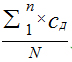 N - число целевых показателей (индикаторов) муниципальной программы.2. Степень реализации мероприятий оценивается по формуле:СРм = Мв / М = 1,где:СРм - степень реализации мероприятий;Мв - количество мероприятий, выполненных в полном объеме, из числа мероприятий, запланированных к реализации в отчетном году;М - общее количество мероприятий, запланированных к реализации в отчетном году.Мероприятия муниципальной программы «Развитие инвестиционной и инновационной деятельности в городе Кемерово» на 2015-2019 годы реализованы в полном объеме.3. Степень соответствия запланированному уровню затрат (ССуз) определяется по формуле:ССуз = Фф / Фпгде:Фф - фактический объем финансовых ресурсов, направленный на реализацию мероприятий муниципальной программы в отчетном году;Фп - плановый объем финансовых ресурсов на соответствующий отчетный период.ССуз = 304,8/304,8 = 14. Эффективность использования финансовых ресурсов на реализацию муниципальной программы (Эис) определяется по следующей формуле:Эис = СРм / Ссуз = 1/1 = 15. Эффективность реализации муниципальной программы оценивается в зависимости от значения оценки степени реализации муниципальной программы и оценки эффективности использования финансовых ресурсов по следующей формуле:ЭРмп = СР х Эис = 1*1=1,следовательно, программа считается реализованной в отчетном периоде с высоким уровнем эффективности. N п/пНаименование целевого показателя (индикатора)Единица измеренияЗначения целевого показателя (индикатора)Значения целевого показателя (индикатора)Значения целевого показателя (индикатора)N п/пНаименование целевого показателя (индикатора)Единица измерения201420152015N п/пНаименование целевого показателя (индикатора)Единица измерения2014планфакт1234561Объем инвестиций в основной капитал в расчете на одного жителя в ценах соответствующих летРублей/               человек83 457,062 120,360 140,82Количество нормативных правовых актов города Кемерово, направленных на развитие и поддержку инвестиционной и инновационной деятельностиединиц2,0223Количество инвестиционных предложений, размещенных в Инвестиционном паспорте города Кемеровоединиц50,050504Количество инвестиционных и инновационных проектов (предприятий) города Кемерово и Кемеровской области, участвующих в инвестиционных, экономических и образовательных форумах, круглых столах, конференциях, торгово-экономических ярмарках, выставкахединиц11,015155Количество публикаций об инвестиционной и инновационной привлекательности города Кемерово в СМИединиц2,0336Количество заявок, представленных на конкурс «Лучший городской инновационный проект»единиц73,065747Количество зон экономического благоприятствования, функционирующих на территории города Кемеровоединиц0008Количество инвестиционных проектов, реализуемых на территории города Кемерово, включенных в перечень инвестиционных проектов Кемеровской области для оказания государственной поддержки (нарастающим итогом)единиц011№ п/пНаименование целевого индикатораЕдиница измеренийЗначение целевого показателя (индикатора)Значение целевого показателя (индикатора)Степень достижения плановых значений каждого целевого показателя и степень реализации муниципальной программы№ п/пНаименование целевого индикатораЕдиница измеренийПлан (Зп)Факт(Зф)Степень достижения плановых значений каждого целевого показателя и степень реализации муниципальной программыЭффективность муниципальной программы%90% и более100%11Объем инвестиций в основной капитал в расчете на одного жителя в ценах соответствующих летрублей62 120,360 140,80,972Количество нормативных правовых актов города Кемерово, направленных на развитие и поддержку инвестиционной и инновационной деятельностиединиц2213Количество инвестиционных предложений, размещенных в Инвестиционном паспорте города Кемеровоединиц505014Количество инвестиционных и инновационных проектов (предприятий) города Кемерово и Кемеровской области, участвующих в инвестиционных, экономических и образовательных форумах, круглых столах, конференциях, торгово-экономических ярмарках, выставкахединиц151515Количество публикаций об инвестиционной и инновационной привлекательности города Кемерово в СМИединиц3316Количество заявок, представленных на конкурс «Лучший городской инновационный проект»единиц657417Количество зон экономического благоприятствования, функционирующих на территории города Кемеровоединиц0018Количество инвестиционных проектов, реализуемых на территории города Кемерово, включенных в перечень инвестиционных проектов Кемеровской области для оказания государственной поддержки (нарастающим итогом)единиц111№ п/пНаименование целевого показателя (индикатора)Единица измеренийЗначение целевого показателя (индикатора)Значение целевого показателя (индикатора)Степень реализации мероприятия, %№ п/пНаименование целевого показателя (индикатора)Единица измеренийПлан (Зп)Факт(Зф)Степень реализации мероприятия, %Степень реализации мероприятий в целом по программе                               100%Степень реализации мероприятий в целом по программе                               100%Степень реализации мероприятий в целом по программе                               100%Степень реализации мероприятий в целом по программе                               100%Степень реализации мероприятий в целом по программе                               100%Степень реализации мероприятий в целом по программе                               100%1Объем инвестиций в основной капитал в расчете на одного жителя в ценах соответствующих летрублей62 120,360 140,80,972Количество нормативных правовых актов города Кемерово, направленных на развитие и поддержку инвестиционной и инновационной деятельностиединиц2213Количество инвестиционных предложений, размещенных в Инвестиционном паспорте города Кемеровоединиц505014Количество инвестиционных и инновационных проектов (предприятий) города Кемерово и Кемеровской области, участвующих в инвестиционных, экономических и образовательных форумах, круглых столах, конференциях, торгово-экономических ярмарках, выставкахединиц151515Количество публикаций об инвестиционной и инновационной привлекательности города Кемерово в СМИединиц3316Количество заявок, представленных на конкурс «Лучший городской инновационный проект»единиц657417Количество зон экономического благоприятствования, функционирующих на территории города Кемеровоединиц0018Количество инвестиционных проектов, реализуемых на территории города Кемерово, включенных в перечень инвестиционных проектов Кемеровской области для оказания государственной поддержки (нарастающим итогом)единиц111Наименование муниципальной программы, подпрограммы, мероприятияОбъем финансовых ресурсов за отчетный год, тыс.рублейОбъем финансовых ресурсов за отчетный год, тыс.рублейСтепень соответствия запланированному уровню затрат (ССуз)Наименование муниципальной программы, подпрограммы, мероприятияПлан(Фп)кассовое исполнение (Фф)Степень соответствия запланированному уровню затрат (ССуз)Муниципальная программа "Развитие инвестиционной и инновационной деятельности в городе Кемерово" на 2015-2019 годы304,8304,81Мероприятия:1. Совершенствование нормативно-правового обеспечения в сфере поддержки инвестиционной и инновационной деятельности на территории города Кемерово0,00,012. Разработка, издание и дальнейшее обновление инвестиционного паспорта города Кемерово0,00,013. Участие в инвестиционных, экономических и образовательных форумах, круглых столах, конференциях, торгово-экономических ярмарках, выставках инвестиционных и инновационных проектов и продукции предприятий города Кемерово и Кемеровской области0,00,014. Подготовка и издание презентационной продукции, макетов инвестиционных и инновационных проектов, приобретение и изготовление сувенирной продукции, публикация имиджевых статей, посвященных инвестиционной деятельности в городе Кемерово0,00,015. Проведение ежегодного конкурса "Лучший городской инновационный проект"304,8304,816. Обеспечение участия предприятий города в муниципальных, региональных и федеральных целевых программах, в других механизмах привлечения инвестиционных ресурсов для реализации приоритетных проектов и их эффективного использования0,00,017. Содействие субъектам инвестиционной деятельности в разработке проектной документации инвестиционных предложений, отвечающих приоритетным направлениям инвестиционной политики города Кемерово0,00,01